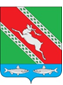 РОССИЙСКАЯ ФЕДЕРАЦИЯИркутская областьАдминистрациямуниципального образования «Катангский район»ПОСТАНОВЛЕНИЕот 14 февраля 2022 года           село Ербогачен                                       № 32-пОб отмене режима функционирования повышенной готовности для Катангского муниципального звена территориальной подсистемы единой государственной системы предупреждения и ликвидации чрезвычайных ситуаций Иркутской области в селе Ербогачен Ербогаченского муниципального образованияВ связи с нормализацией обстановки с запасом и завозом дизельного топлива на дизельной электростанции села Ербогачен муниципального унитарного предприятия «Катангская топливно-энергетическая компания», в соответствии с Федеральным законом от 21 декабря 1994 года № 68-ФЗ «О защите населения и территорий от чрезвычайных ситуаций природного и техногенного характера», постановлением Правительства Российской Федерации от 30 декабря 2003 года № 794 «О единой государственной системе предупреждения и ликвидации чрезвычайных ситуаций», протоколом заседания комиссии по предупреждению и ликвидации чрезвычайных ситуаций и обеспечению пожарной безопасности муниципального образования «Катангский район» от 14 февраля 2022 года № 3, руководствуясь статьей 48 Устава муниципального образования «Катангский район», администрация муниципального образования «Катангский район»ПОСТАНОВЛЯЕТ:1. Отменить режим функционирования повышенной готовности для Катангского муниципального звена территориальной подсистемы единой государственной системы предупреждения и ликвидации чрезвычайных ситуаций Иркутской области в селе Ербогачен Ербогаченского муниципального образования с 10 часов 30 минут 14 февраля 2022 года.2. Признать утратившим силу постановление администрации муниципального образования «Катангский район» от 22 января 2022 года № 15-п «О введении режима функционирования повышенной готовности для Катангского муниципального звена территориальной подсистемы РСЧС Иркутской области в селе Ербогачен Ербогаченского муниципального образования».3. Контроль за исполнением настоящего постановления оставляю за собой. 4. Данное постановление опубликовать в муниципальном вестнике муниципального образования «Катангский район» и на официальном сайте муниципального образования «Катангский район».И.о. главы администрации муниципальногообразования «Катангский район»                                                                       Е. В. Васильева